DIANNE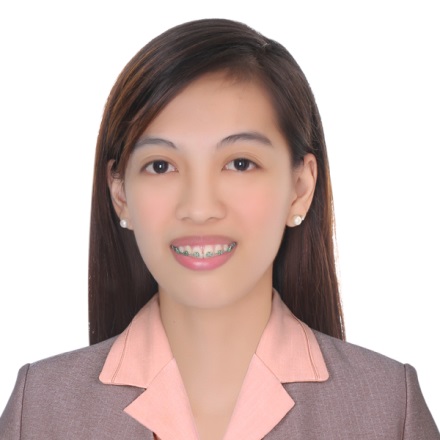 DIANNE.364308@2freemail.com 	 							OBJECTIVES:I am willing to work hard with full determination and dedication to achieve personal goals in the field of Pharmacy.QUALIFICATION:BS PHARMACY Graduate (Our Lady of Fatima University- Antipolo Campus) Rank 6th as a Top Performing SchoolPharmacy Licensure Board Passer; July 2015Board Passing Rate: 80.27Self-starter, who is organized, disciplined and goal oriented, resourceful and committed.PERSONAL DATA:Age:				22 years old		Sex: 		 FemaleDate of Birth:			 March 5, 1994	Place of Birth:	 Mandaluyong CityLanguage Spoken:		 Filipino and EnglishReligion:			 Roman CatholicCivil Status:			 SingleNationality:			 FilipinoEDUCATIONAL BACKGROUND:	Tertiary:		Our Lady of Fatima University      		2010-2014(Antipolo Campus)Bachelor of Science Major in Pharmacy	Secondary:		Manggahan High SchoolGraduated High School		March 2010Primary:		Faith Christian School	Graduated Elementary		March 2006Holy Ghost Montesorri School		1998-2000SEMINARS ATTENDED:	“Innovative Technology in Pharmacy Compounding Part II”	 Lung Center of the Philippine Auditorium”	 February 8, 2017	 8am-5pm	 CPD: 5 UnitsINTERNSHIP:	Community: 		Mercury Drug Corporation- Pasig Amang Rodriguez    		    	     200 hours	Hospital:		Holylife Hospital				     200 hours	Manufacturing:	Most Care Processing Inc.			     200 hours	Major:			Holylife Hospital				     360 hours										     960 hours WORKING EXPERIENCE:	South Star Drug Pharmacy						September 2015- May 2016			Prepares medications by reviewing and interpreting Physicians order; detecting 			therapeutic incompatibilities; Dispenses medication by packaging and labeling 			materials; provides pharmacological information by answering questions and 			request; Monitoring of temperature; Ensuring that the medications are properly 			supplied; updating prescription book and encoding of monthly reports.	Marikina Doctors Hospital and Medical Center					July 2016- February 2017A  Pioneer Staff, provided a Hospitel care experience by giving what a 	patient needs without asking for it. Responsible for patient counseling, inventory 	and encoding of deliveries on the system, monitoring and recording  the room 	temperature and bioref, reporting of adverse events, controls dangerous and regulated drug dispensing activities. 	Pasig Doctors Medical Center					March 2017-PresentA Pioneer Staff, handled Department of Health and Food and Drug Admistration Inspection with the presence of Chief Pharmacist. “I hereby certify that the above statement is true and correct.”                                                                                                _______________________